Tuần 24  (Từ ngày 26/2/2024 đến ngày 01/03/2024)			 Lớp 4A2    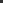 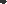 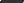 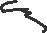 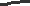 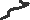 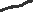 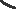 Tháng    2  năm 2023- Tổng số lượt sử dụng ĐDDH: 119- Số lượt sử dụng BGĐT: 115   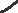 Thứ/ngàyBuổihọcTiếttheoTKBTiếtthứtheoPPCTMôn(Phân môn)Tên bàiĐồ dùngHai26/02170HĐTNSH dưới cờ: Chào mừng ngày Quốc tế Phụ nữ 8 – 3.Trang phục biểu diễnHai26/022162Tiếng ViệtBài 10: Đọc: Sáng tháng NămBGĐT,BNHai26/023116ToánBài 46: LTC trang 35 (tiết 3/3)BGĐT,BNHai26/024163Tiếng ViệtLTVC: Trạng ngữBGĐT,BNHai26/02593 Tiếng AnhUnit 9: Places in town – Lesson 1Hai26/02647Khoa họcVai trò của chất dinh dưỡng đối với cơ thể (Tiết 2/2 )BGĐT,BNHai26/02724HĐNGCKGIÁO DỤC PHÒNG TRÁNH TAI NẠN THƯƠNG TÍCH Bài 9: Phòng tránh TNTT do bỏngBGĐT,BNBa27/01Sáng194Tiếng AnhUnit 9: Places in town – Lesson 2Ba27/01Sáng2164Tiếng ViệtViết: Trả bài văn kể lại một câu chuyệnBGĐT,BNBa27/01Sáng3117ToánDãy số liệu thống kê –Trang 36 (tiết 1/2 - Trang 36 )BGĐT,BNBa27/01Sáng423Toán -TAConcept of fractions (Khái niệm về phân số)Ba27/01Chiều547LS-ĐLThiên nhiên vùng Tây (Tiết 1/2)BGĐT,BNBa27/01Chiều624Công nghệBài 8: Lắp ghép mô hình bập bênh(Tiết 2/2) KNS:Vận dụng tư duy sáng tạo để lắp ghép mô hình bập bênh.BGĐT,BNBa27/01Chiều770HDHÔn luyện Toán+TVBGĐT,Tài liệụBa27/01Chiều824Thư việnĐọc sách thư việnSách, truyệnTư28/01Sáng1118ToánDãy số liệu thống kê –Trang 38 (tiết 2/2 - Trang 36 )BGĐT,BNTư28/01Sáng295Tiếng AnhUnit 9: Places in town – Lesson 3Tư28/01Sáng3165Tiếng ViệtBài 12: Chàng trai nàng Phù Ủng ( tiết 1)BGĐT,BNTư28/01Sáng4166Tiếng ViệtBài 12: Chàng trai nàng Phù Ủng ( tiết 2)BGĐT,BNTư28/01Chiều571HĐTNBài 23: Hoạt động giáo dục theo chủ đề: Hành vi xâm hại tinh thần.BGĐT,BNTư28/01Chiều647TALKUnit 8 Part 2Tư28/01Chiều771HDHÔn luyện Toán+TVBGĐT,BNTư28/01Chiều824TinThực hành tạo bài trình chiếuNăm29/02Sáng1167Tiếng ViệtViết: Viết đoạn văn nêu ý kiếnBGĐT,BNNăm29/02Sáng224Âm nhạcThường thức ÂN: Nhạc sĩ Lưu Hữu Phước và bài hát Reo vang bình minh.- Ôn bài hát Tình bạn tuổi thơ.BGĐT,BN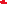 Năm29/02Sáng3119ToánBiểu đồ cột –Trang 39 (tiết 1/2)BGĐ,BNTNăm29/02Sáng447Khoa họcChế độ ăn uống cân bằng (Tiết 1)BGĐT,BNNăm29/02Chiều548TALKUnit 8 Part 3Năm29/02Chiều647GDTCNhảy dây ( Tiết 6)Năm29/02Chiều748LS-ĐLThiên nhiên vùng Tây (Tiết 2/2)BGĐT,BNNăm29/02Chiều824Đạo đứcDuy trì quan hệ bạn bè (Tiết 2/3)BGĐT,BNSáu01/03Sáng1168Tiếng ViệtĐọc mở rộngBGĐT, BNSáu01/03Sáng296Tiếng AnhUnit 9: Places in town – Lesson 4Sáu01/03Sáng3120ToánBiểu đồ cột –Trang 41 (tiết 2/2)BGĐT, BNSáu01/03Sáng424Mĩ thuậtBài 3: Món ăn truyền thốngSáu01/03Chiều572HDHÔn luyện Toán+TVBGĐT,BNSáu01/03Chiều648GDTCKT Nhảy dây Sáu01/03Chiều772     HĐTNSinh hoạt lớp: Sinh hoạt theo chủ đề: Chia sẻ những điều khó nói.BGĐT,BN- Tổng số lượt sử dụng ĐDDH: 26- Số lượt sử dụng BGĐT: 25Ngày 15 tháng 2 năm 2024Tổ trưởngBồ Thị Minh Hạnh